<insert organisation name>Briefing Document Independent Chair of the Nominations Committee [Insert date]IntroductionThe purpose of this briefing document is to provide a comprehensive overview of [Insert organisation name], including the composition of the [INSERT ORGANISATION NAME] Board, key strategic focus areas and the constitutional requirements to facilitate a robust process to identify, assess and select an optimal Board composition to achieve high performance.The content of the briefing document includes:An overview of [INSERT ORGANISATION NAME] and its role as a Sporting Organisation (SO)An overview of the [INSERT ORGANISATION NAME] Board composition considering continuing Directors following the [INSERT YEAR] Annual General Meeting (AGM)A summary of the composition and operations of the [INSERT ORGANISATION NAME] BoardA summary of the Nominations Committee process as detailed in the [INSERT ORGANISATION NAME] ConstitutionAn overview of the timetable for elected Directors as required by the ConstitutionA general overview of [INSERT ORGANISATION NAME] strategic priorities and initiativesTo support the briefing document and provide additional context to the operations of the Nominations Committee, the following appendices have been included:[INSERT ORGANISATION NAME] Strategic Plan Overview of the [INSERT ORGANISATION NAME] Board and Sub-Committee structure The [INSERT ORGANISATION NAME] Board skills audit and the expected attributes of Directors [INSERT ORGANISATION NAME] Nominations Committee Terms of Reference  Overview of [Insert organisation name][INSERT ORGANISATION NAME] is the Sporting Organisation (SO) for overseeing [insert sport] in [insert jurisdiction]. [INSERT ORGANISATION NAME] exists to provide the opportunity to participate in [Insert sport] from recreational junior levels through to elite senior competition. [INSERT ORGANISATION NAME] is responsible for delivering these benefits to members and ensuring [Insert sport] in [insert jurisdiction] achieves consistent success, a strong positive public profile and continuing player, officiating and spectator support at all levels. In total, more than XXX,000 registered participants regularly play [Insert sport] in [insert jurisdiction].[INSERT ORGANISATION NAME] is also responsible for the administration and operation of representative teams, who between them have won …As a recognised SO, [INSERT ORGANISATION NAME] has several requirements, including:Demonstrate the organisation is the single entity representing all forms of the sport in [insert jurisdiction] from the community through to high performanceBe accountable at the national level for providing its members with sound programs, services and policiesEnsure its financial statements and annual reports are independently assessed each yearBe accountable for establishing and enforcing the key policies that underpin integrity in the sportMaintain a system to register and report all member details Adopt standards of governance maturity expected of [INSERT ORGANISATION NAME] relevant to the size of the organisation and the level of public investment received.Our Strategic Priorities and Initiatives The current [INSERT ORGANISATION NAME] Strategic plan was developed following extensive consultation with staff, members and other key stakeholders and list the key priorities as:Strategic Priority 1: Strategic Priority 2: etc[INSERT ORGANISATION NAME] has established values that are central to how the organisation functions. The values describe the way in directors, staff and athletes behave, interact and work together. The values are: INSERT VALUESCurrent [INSERT ORGANISATION NAME] Board CompositionThe [INSERT ORGANISATION NAME] Board will experience considerable turnover at this year’s AGM, with XX current Directors not seeking reappointment following the expiry of their terms. The [insert #] Directors whose terms are expiring are: 123, etcThe continuing Directors are: 4 (name, director since, 3-4 dot points on professional and sport background (playing, admin, etc) and any specific role on the board (Finance Director, Chair, etc)56, etcAn overview of the [INSERT ORGANISATION NAME] Board and sub-committee structure be found in Appendix B. Furthermore, a Board skill set summary and the expected attributes of [INSERT ORGANISATION NAME] Directors can be found in Appendix C.Members Section [Insert #] of the [INSERT ORGANISATION NAME] Constitution details the role and function of the Members in the election of new Directors. The Members are:  [INSERT DESCRIPTION OR LIST]In accordance with clause [Insert #] of the [INSERT ORGANISATION NAME] Constitution …Insert details of Annual Meeting - The Annual Meeting shall be held no later than ……… in each year. The business to be conducted at an Annual Meeting shall be to: Confirm the minutes of the previous Annual General Meeting etcNominations Committee In accordance with the [INSERT ORGANISATION NAME] Constitution, the Board has established a Nomination Committee for the purposes of: Ensuring that there is a robust approach to Board composition at [INSERT ORGANISATION NAME] providing an environment where the Board is best equipped to carry out effective and responsible decision making and oversight Assessing, reviewing and making recommendations concerning Director and Committee appointments and ensure nomination and induction processes are appropriate Identifying candidates to fill Director vacancies (including casual vacancies) and assess all nominees for Director vacancies, including the power, to determine that a nomination is unsuitable for further consideration by the Company, the Directors or the Members. The Nominations Committee is comprised of [Insert #] members:  An Independent Chair who shall be appointed by the Board  [Insert #] elected [INSERT ORGANISATION NAME] Board Members  [Insert #] invited Member representativesIn assisting the Board in fulfilling its responsibilities, the duties of the Nominations Committee are to:  Insert summary ~6 dot points…and then refer to the Terms of Reference of the Nominations Committee as approved by the Board can be found in Appendix D.Nomination Process  In accordance with clause [Insert #] of the [INSERT ORGANISATION NAME] Constitution, nominations of candidates from the Members for election to the Board shall be delivered to [INSERT ORGANISATION NAME] on the prescribed form [Insert #] days prior to the date of the General Meeting. Before any nominee is eligible to be elected to a position on the [INSERT ORGANISATION NAME] Board, the nominee must provide the relevant nomination materials to the Company Secretary such as: (select from)The nominee’s CV relevant to the position. The nominee’s interest in or positions held, in any [INSERT ORGANISATION NAME] association worldwide within the [Insert #] years immediately preceding the date of nomination. The nominee’s interest in or positions held whether pecuniary or otherwise directly or indirectly relating to any business or business venture, company and/or corporation associated with the sport of [insert sport] within [Insert #] years immediately preceding the date of nomination. If the nominee has not had an interest in or held any position of the type referred to above, a statement to that effect Timetable for Election of DirectorsThe following is an overview of the procedural timeline for the election of directors at the [Insert #] AGM scheduled for [Insert date]: 1. [Insert date]The Chief Executive must give at least [Insert #] days’ notice in writing of the date of the Annual General Meeting to each Member.2. [Insert date][Insert #] days prior to the date of the General Meeting, nominations of candidates from the Members for election to the Board of Directors shall be delivered to [INSERT ORGANISATION NAME] on the prescribed form.Before any nominee is eligible to be elected to a position on the [INSERT ORGANISATION NAME] Board, the nominee must submit the relevant nomination materials not less than [Insert #] days prior to the date of the election, such statement setting out the requirements described above. A Member desiring to bring business before a meeting must give [Insert #] days’ notice of that business in writing to [INSERT ORGANISATION NAME]. This business shall be special business.3. [Insert date]At least {Insert #] days prior to the Council Meeting, notice to be sent to Members containing:An Agenda with a summary of the items included in the agenda A list of all Director nominees (and NomCo report as an appendix) etc4. [Insert date]Date of the AGM and Director elections.Voting Procedure Section [Insert #] of the [INSERT ORGANISATION NAME] Constitution details the voting procedure for the election of nominees to the [INSERT ORGANISATION NAME] Board. The voting process is as follows: Insert relevant detailAppendix A. Strategic PlanAppendix B: Overview of the [INSERT ORGANISATION NAME] Board and Committee StructureAppendix C. [INSERT ORGANISATION NAME] Board skill set summary and the expected attributes of DirectorsAppendix C. [INSERT ORGANISATION NAME] Board skill set summary and the expected attributes of DirectorsAppendix D: [INSERT ORGANISATION NAME] Nominations Committee Terms of Reference  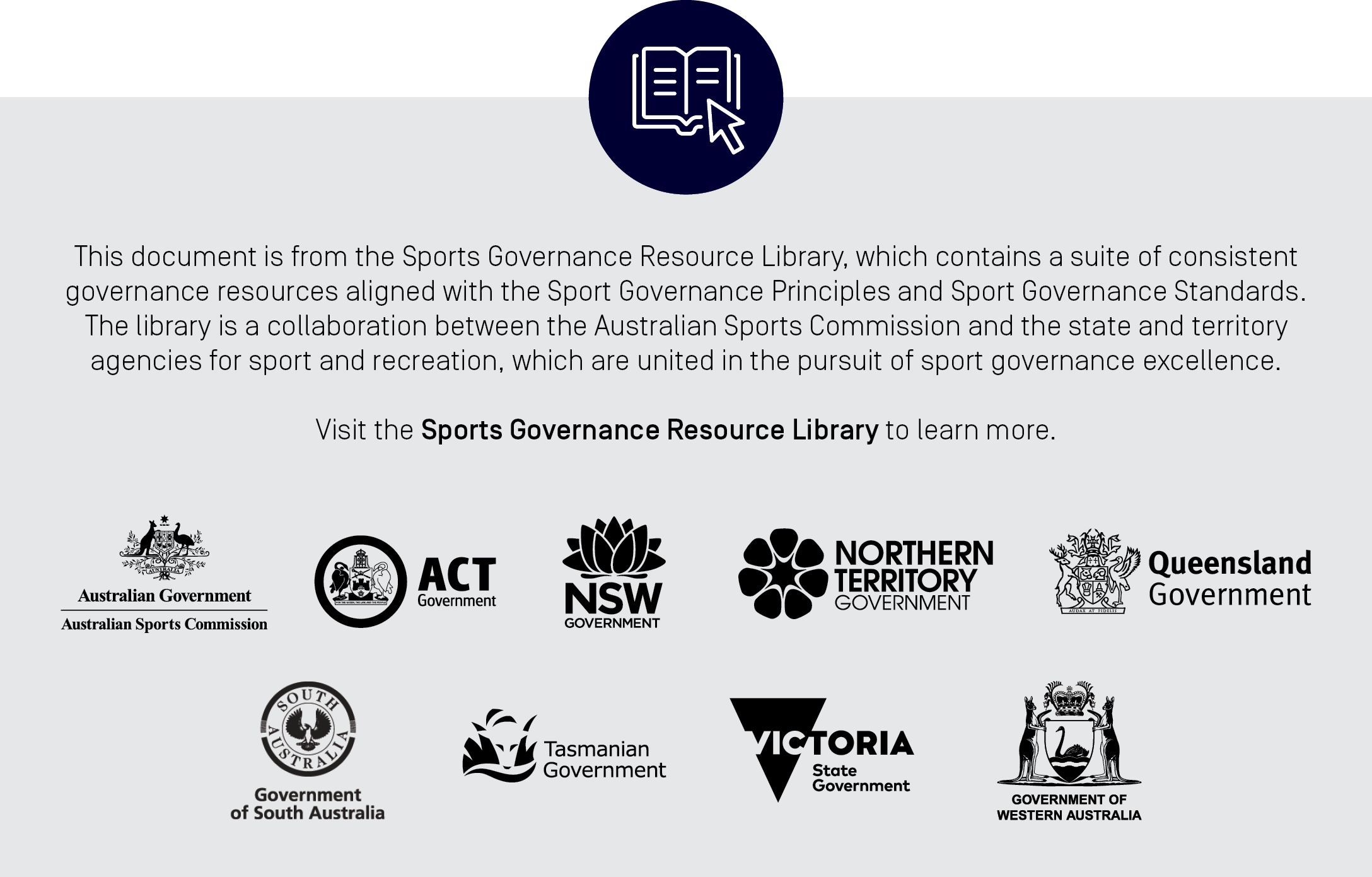 Skill AreaDescriptionSkill AreaDescriptionStrategyExperience in and ability to critically review strategy through constructive questioning and suggestions.High PerformanceThorough understanding and experience in operations, management and development in high performance sportFinanceQualification and experience in accounting and finance to analyse statements, assess financial viability, contribute to financial planning, oversee budgets and oversee funding arrangementsSport AdministrationCurrent or recent experience as a Director on the board of a Sporting Organisation (other than [Insert organisation name]) or qualification and experience in executive level sports administration. Risk ManagementExperience in risk management and ability to identify and monitor key risks to [Insert organisation name].Corporate GovernanceExtensive experience in the maintenance and operation of the rules, relationships, policies, systems and processes whereby authority within a company is exercised.LegalQualification and experience in law and sound understanding of compliance, legal and regulatory requirements.Medical/HealthQualification and experience in the area of medicine/sport’s medicine.Executive ManagementQualification and/or experience at an executive level in business (other than sport).Information TechnologyQualification and experience in the management or operation of information technology.Media/CommunicationsQualification and/or experience in areas including media, communications, marketing and branding.Commercial Fundraising/ SponsorshipExperience and demonstrated success in developing and achieving significant commercial sponsorships.Participation/Grassroots SportsThorough understanding and experience in the operation, management and development of grassroots sport.PolicyExperience and demonstrated success in identifying key issues for a company/organisation and developing appropriate policy parameters within which the company/organisation should operate.High PerformanceRecent experience in sport at a national representative level.AttributeDescriptionIntegrityFulfilling director’s general duties and responsibilities.Putting [Insert organisation name] interests before personal interests.Acting ethically and transparently.Declaring any conflicts or potential conflicts.Maintaining confidentialityEffective Listener and CommunicatorThe ability to listen to, and appropriately debate and challenge other people’s viewpoints.Communicate effectively and considerately with a broad range of stakeholders.Critical ThinkerCritically analyse complex and detailed information and develop innovative approaches and solutions to problems.LeaderMake and take responsibility for decisions and actions of the Board.Appropriately represent the Board.Take responsibility for the organisational culture, specifically the culture of the Board.Genuine InterestHave a genuine interest in [Insert organisation name] and [Insert sport] in general.Business InstinctHave a good business instinct and the ability to get to and work through key issues efficiently and effectively.